MEMORIA FINAL DA ESTADÍA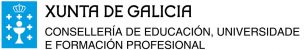 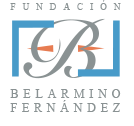 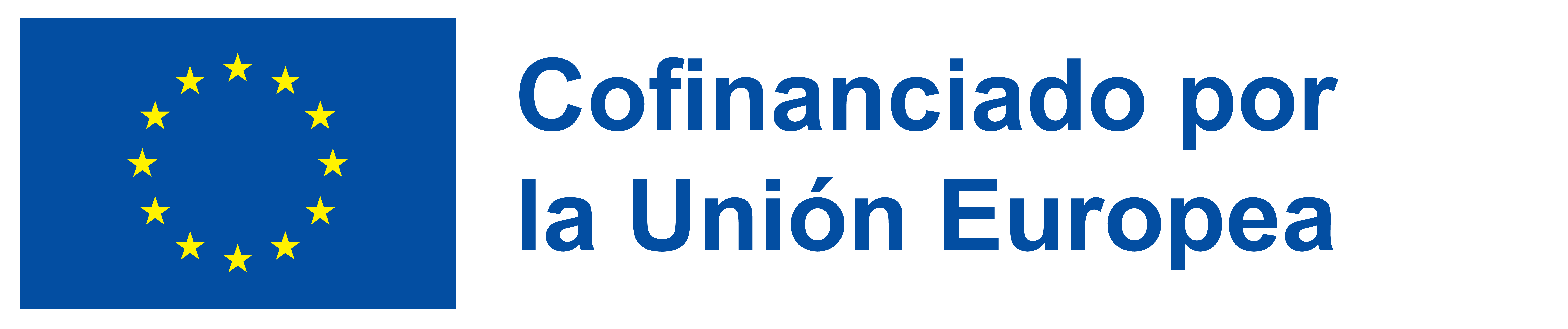 ACTIVIDADE DE MOBILIDADE DE PROFESORADO DE CICLO SUPERIOR PARA ESTADÍAS FORMATIVAS EN EMPRESAS JOB SHADOWING: 2022Proxecto: 2021-1-ES01-KA131-HED-000004704 EUROVITICULTURAMemoria de Realización de estadía formativaAnálise do contexto no que se desenvolveu a estadíaContexto produtivo, tecnoloxías empregadas,perfís profesionais, etc.Xustificación das variacións introducidas do proxecto inicial	Xustifique as modificacións que sufríu a estadía formativa, de ser o caso con respeto ao proxecto inicialGrao de consecución dos obxectivos propostos á finalización da estadíaObxectivos previstos, obxectivos acadadosDescrición sintética do traballo realizado durante a estadía así como as implicacións das empresas no procesoDescriba as actividades realizadas na empresa durante a súa estadía nela, así como a implicación da empresa Utilidade da experiencia para a actividade docenteAnalice a utilidade da estadía formativa que realizou para a actividade docente nos diferentes ciclos ou módulos de cada cicloValoración da estadíaRealice unha valoración dos distintos aspectos da estadíaSuxestión e propostas de melloraExpoña a continuación as súas suxestións e propostas de melloraSr./Sra.:     con DNI:                      , como representante legal da empresa:Nome rexistrado da empresa:Dirección do centro de traballo:  Código postal:                , Cidade:                       , País:Estado/Provincia:            Tel:                   ,Fax:                      ,e-mail:      Pola presente certifica que,Sr/Sra.:                                                           ,  con DNI:      Completou un período de observación nesta empresa cunha duración total de horas de acordo coa seguinte programación:O participante completou o programa de traballo proposto e levou a cabo as seguintes actividades:Feito en  (data e lugar)...Mr/Ms.:     with ID card number:                     , as legal representative of the company:Legal name of company:Workplace address:  Postcode:                , City:                       , Country:State:            Tel:                   ,Fax:                      ,e-mail:      Hereby certifies thatMr/Ms.:                                                           , with ID card number:      Has completed and job shadowing on this company, with a total duration of ..... hours according to the following schedule:The participant has completed the proposed work program and has undertakenthe following activities:Done at  (date and place)...DATOS PERSOAIS DO/A SOLICITANTEDATOS PERSOAIS DO/A SOLICITANTEDATOS PERSOAIS DO/A SOLICITANTEDATOS PERSOAIS DO/A SOLICITANTEDATOS PERSOAIS DO/A SOLICITANTEDATOS PERSOAIS DO/A SOLICITANTEDATOS PERSOAIS DO/A SOLICITANTEDATOS PERSOAIS DO/A SOLICITANTEDATOS PERSOAIS DO/A SOLICITANTEDATOS PERSOAIS DO/A SOLICITANTEDATOS PERSOAIS DO/A SOLICITANTEDATOS PERSOAIS DO/A SOLICITANTEDATOS PERSOAIS DO/A SOLICITANTEApelidosNomeNomeEnderezoTeléfonoCorreo-eCorreo-eCorreo-eDATOS PROFESIONAISDATOS PROFESIONAISDATOS PROFESIONAISDATOS PROFESIONAISDATOS PROFESIONAISDATOS PROFESIONAISDATOS PROFESIONAISDATOS PROFESIONAISDATOS PROFESIONAISDATOS PROFESIONAISDATOS PROFESIONAISDATOS PROFESIONAISDATOS PROFESIONAISCiclo nos que imparte docencia Ciclo nos que imparte docencia Ciclo nos que imparte docencia Ciclo nos que imparte docencia Módulo(s) profesionais que imparteMódulo(s) profesionais que imparteMódulo(s) profesionais que imparteMódulo(s) profesionais que imparteESTADÍA QUE REALIZOUESTADÍA QUE REALIZOUESTADÍA QUE REALIZOUESTADÍA QUE REALIZOUESTADÍA QUE REALIZOUESTADÍA QUE REALIZOUESTADÍA QUE REALIZOUESTADÍA QUE REALIZOUESTADÍA QUE REALIZOUESTADÍA QUE REALIZOUESTADÍA QUE REALIZOUESTADÍA QUE REALIZOUESTADÍA QUE REALIZOUPaís de destinoPaís de destinoDuración (máx 7 días incluida viaxe) Duración (máx 7 días incluida viaxe) Duración (máx 7 días incluida viaxe) Duración (máx 7 días incluida viaxe) Duración (máx 7 días incluida viaxe) Duración (máx 7 días incluida viaxe) Nome da empresaNome da empresaCIFEnderezo (rúa, num)Enderezo (rúa, num)Código postal LocalidadeLocalidadeCorreo electrónicoCorreo electrónicoNome da persoa de contacto na empresaNome da persoa de contacto na empresaNome da persoa de contacto na empresaNome da persoa de contacto na empresaNome da persoa de contacto na empresaNome da persoa de contacto na empresaNome da persoa de contacto na empresaIDIOMASIDIOMASIDIOMASIDIOMASIDIOMASIDIOMASIDIOMASIDIOMASIDIOMASIDIOMASIDIOMASIDIOMASIDIOMASIdioma país destinoIdioma país destinoB2 ou superior               B1              A2             A1   B2 ou superior               B1              A2             A1   B2 ou superior               B1              A2             A1   B2 ou superior               B1              A2             A1   B2 ou superior               B1              A2             A1   B2 ou superior               B1              A2             A1   B2 ou superior               B1              A2             A1   B2 ou superior               B1              A2             A1   Rosende (Sober),    de         de 20Sinatura do/a solicitanteMOBILIDADE PROFESORADO PARA ESTADÍAS FORMATIVAS EN EMPRESAS – JOB SHADOWING: 2022DOCUMENTOMOBILIDADE PROFESORADO PARA ESTADÍAS FORMATIVAS EN EMPRESAS – JOB SHADOWING: 2022CERTIFICADO DE REALIZACIÓNHoras de traballo (horas)Número de días traballadosDatas de asistencia8765Representante da empresaSelo da empresaMOBILIDADE PROFESORADO PARA ESTADÍAS FORMATIVAS EN EMPRESAS – JOB SHADOWING: 2022DOCUMENTOMOBILIDADE PROFESORADO PARA ESTADÍAS FORMATIVAS EN EMPRESAS – JOB SHADOWING: 2022CERTIFICADO DE REALIZACIÓNWorking time (hours)Number of working daysAttendance dates8765Company representativeCompany Stamp